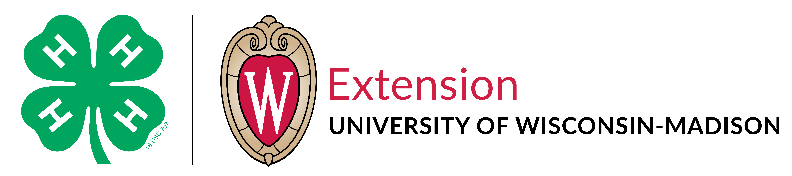 2021-2022 Wisconsin 4-H Leadership Council ApplicationInformation: Electronic file found at https://4h.extension.wisc.edu/opportunities/statewide-events-and-opportunities/wisconsin-4-h-leadership-council/ Purpose of the Wisconsin 4-H Leadership Council: advocate for Wisconsin 4-Hprovide input into enhancing the Wisconsin 4-H Programmodel youth and adult partnerships provide education and leadership opportunities for othersengage youth and adult volunteers in statewide leadership roles Required of Wisconsin 4-H Leadership Council Members: Attend and participate in Wisconsin 4-H Leadership Council Meetings: 
Virtual Orientation – December 2021; Winter Retreat – Fri-Sun, January 2022; Spring Planning Meeting – Fri-Sun, April 2022; 2022 Youth Conference Meeting and possibly 6 additional Zooms  Contribute to statewide events, including but not limited to Wisconsin 4-H & Youth Conference – June 2022, Governor’s Blue Ribbon Meat Products Auction at the Wisconsin State Fair, Fall Forum, and Wisconsin 4-H Foundation Fundraisers. Fulfill committee work, promote Wisconsin 4-H Youth Development, communicate with and present to counties in your region and other agreed upon responsibilities Communicate regularly with Wisconsin 4-H Leadership Council advisors and members. Conduct yourself, at all times, in a manner that is consistent with Extension and 
4-H Youth Development Behavior Expectations. Demonstrated Skills and Expectations of Wisconsin 4-H Leadership Council Members: Leadership in 4-H ProgramsTeamwork and CooperationVerbal and Written Communication Skills Public Relations Skills ResponsibilityPositive Role Model Positive Attitude Ability to Work in Unusual or Unexpected Situations (Adaptable and Flexible) Accepting of Differences in OthersCost:The majority of Leadership Council expenses are covered by the Wisconsin 4-H Foundation and Wisconsin 4-H Youth Development. Council members are responsible for registration fees for Fall Forum; meals at training events, as well as other supplies such as t-shirts; transportation to workshops and trainings; and apparel costs.  Support for costs may be available from your county leaders’ association or other sources. Cost should not be a barrier for application.Questions:  Feel free to reach out to Amber Rehberg at amber.rehberg@wisc.edu or Carlea Liermann at carlea.liermann@wisc.edu with any questions regarding WLC and/or the application process.Wisconsin 4-H Leadership Council Eligibility:
 Youth: 4-H youth member in good standing and in 9th through 11th grade at time of electionSupport from your county 4-H Youth Development Staff/Educator to serve on a statewide councilExperience working with youth in leadership rolesWillingness to serve on committees and work with adult volunteersAgree to abide by Youth Behavior ExpectationsAdults:Enrolled, certified 4-H volunteer leaderSupport from your county 4-H Youth Development Staff/Educator to serve on a statewide councilExperience working with youth in leadership rolesWillingness to serve on committees and work with youth leadersAgree to abide by Volunteer Behavior ExpectationsWI 4-H Leadership Council Member Election Process:Youth: The number of representatives per region (East Metro, North Central, Northwest or Southwest) is determined by size of 4-H membership in each region with a minimum of 3 representatives per region. In 2021-2022, there are 11 vacant positions for youth with the following openings:  East Metro Region 3 – 2 year terms and 1 – 1 year term; Northcentral Region 2 – 2 year terms; Northwest Region 2 – 2 year terms; Southwest Region 3 – 2 year terms.  
Adults: Three representatives per region (East Metro, North Central, Northwest, Southwest). 
In 2021-2022, there are 7 vacant positions for adults with the following openings:  East Metro Region 1 – 2 year term; Northcentral Region 2 – 2 year terms; Northwest Region 2 – 2 year terms: Southwest Region 1 – 2 year term and 1 – 1 year term.   The completed Wisconsin 4-H Leadership Council Application, cover letter and résumé must be received by the State 4-H Office no later than 4 pm on November 15, 2021. While electronic files are preferred, paper applications will also be accepted. Email applications to justin.lieck@wisc.edu or mail to WI 4-H; Attention Justin Lieck; 130 Pyle Center, 702 Langdon Street, Madison, WI  53706.Applicants need to allow time for their Staff/Educator and another volunteer leader to provide a recommendation. References must be sent directly to justin.lieck@wisc.edu and arrive no later than 4 pm on November 15, 2021. If your county has 4-H Staff/Educator vacancies, you may have an adult 4-H leader, not related to you, complete the reference.Current officers and advisors of the WI 4-H Leadership Council will review applications and invite applicants to a Zoom Interview with WLC Members.  Candidates will be notified by November 16, 2021 and interviews will be held November 16-18 based off of candidate availability listed in application.  The final slate of candidates will be notified by November 19. These dates are tentative and flexibility is needed with this changing process. The election will be by caucus.  All WI 4-H youth members and leaders will have the opportunity to vote for regional representation via Google Form November 19 at Noon through November 22 at Noon.  There will be an aggregated point system that will be calculated by county; all votes will be counted towards counties official candidate vote. Candidate Résumés will be shared on the Election Website with Recorded Candidate Introductions and Speeches. Newly elected Council members will be announced at and will take office immediately.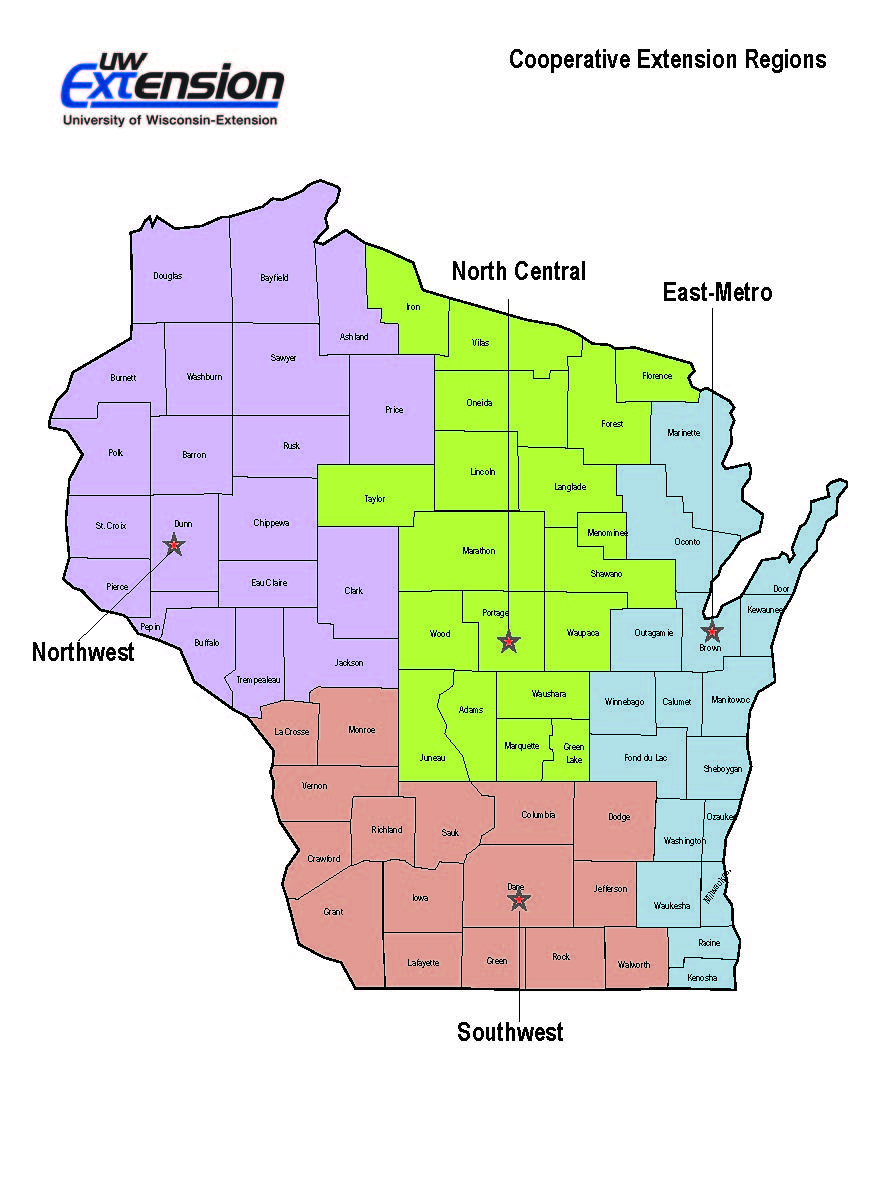 TIMELINEApplication, Resume and Cover Letter Due – November 15, 2021 at 4pmEmail to justin.lieck@wisc.edu, or mail to Attention: Justin Lieck, 4-H Youth Development, Pyle Center, 720 Langdon St, Madison, WI 53703. Electronic documents preferred. An email confirmation will be sent upon receiving application materials. References Due – November 15, 2021Review of Applicants – November 15, 2021Candidates Notified by November 16, 2021Candidate Interviews with WLC Members – November 16-18, 2021Notification of Final Slate of Candidates – November 19, 2021Election – November 19 (Noon) – November  22 (Noon)Wisconsin 4-H Leadership Council Meetings Council members are expected to attend and participate in:Virtual Council Orientation – December 2021Winter Retreat – January 2022Spring Planning Meeting – April 2022Wisconsin 4-H & Youth Conference – June 2022 (Depending on responsibilities, 
only some adults will attend the whole conference, all youth will attend the entire conference and pre-conference prep; business meeting may be held for all members in the days prior.)Fall Forum – November 2022Council members also participate in other statewide events, including but not limited to the Governor’s Meat Products Auction at the Wisconsin State Fair, the Wisconsin Farm Bureau Annual Meeting, and other Wisconsin 4-H Foundation fundraisers and events.Applicant Checklist:Submit the following items no later than November 15, 2021Cover Letter Resumé (No more than 2 pages; see sample at https://4h.extension.wisc.edu/opportunities/statewide-events-and-opportunities/wisconsin-4-h-leadership-council/)  2-page Offical WLC ApplicationReferences from county staff and another leader/mentor/teacher due to justin.lieck@wisc.edu
Address Questions to Amber Rehberg (amber.rehberg@wisc.edu) Kandi O’Neil (kandi.oneil@wisc.edu)2021-2022 WISCONSIN 4-H LEADERSHIP COUNCIL (WLC) OFFICIAL APPLICATION Please submit this application with a cover letter and no more than a 2-page resume of your 4-H, school/work and community leadership experiences. Sample resumes and cover letters can be found at: https://4h.extension.wisc.edu/opportunities/statewide-events-and-opportunities/wisconsin-4-h-leadership-council/  Personal InformationLegal Name                                                                                                        County_____________________	            (first)                      (middle initial)                                             (last)Preferred Name:___________________________________________________________________________Home Address:  __________________________________________________________________________   City __________________________________________Zip Code ________ Gender: ____________________Primary Phone (_____ )__________________________ Secondary Phone (______)_____________________ 
                         (Check:  cell  landline)		 	     (Check:  cell  landline)E-mail ________________________________________Youth ______ Year in School as of September 1, 2021________ Years in 4-H ________
Parent/Guardian Name ________________________________________________________________Address/Telephone ___________________________________________________________________Adult ______ Years as a 4-H Adult Leader _______Please circle the days and times you’re available for a 15 minute interview with WLC Leadership:November 16  		5pm		6pm		7pm		8pmNovember 17 	  	5pm		6pm		7pm		8pmNovember 18 		5pm		6pm		7pm		8pmNovember 19 		5pm		6pm		7pm		8pmPlease answer the following questions IN THE SPACE PROVIDED only. The most helpful responses will include specific details about your role, activities and learning from the experience. FONT SIZE to be used is 10-12. Do not add pages or write on the back of any pages or change this form.   If guidelines are not followed, points will be deducted.What are your TWO (2) strongest skills/traits that you would bring to WLC? How would these two skills/traits help achieve the goals and purposes of WLC?Describe ONE (1) experience you have had working with youth and adult partnerships in any group (examples of groups: 4-H, school, church, community, or other youth groups). Explain in detail.  What were your specific roles and how did the partnership work?Give an example, from something that has happened within the past TWO (2) years, where you helped to develop leadership in others. Explain in detail how you specifically helped to develop their leadership; what things did you do or not do to ensure they had an opportunity to grow?  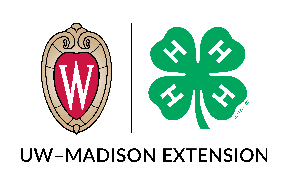 Submit No Later Than November 15, 2021 to:justin.lieck@wisc.edu, fax to 608-265-6407, or mail to Attention: Justin Lieck, 4-H YouthDevelopment, Pyle Center, 720 Langdon St, Madison, WI 53703Electronic Documents PreferredWISCONSIN 4-H LEADERSHIP COUNCILCONFIDENTIAL 4-H Youth Development Staff/Educator Reference 
(If county position is vacant, other Volunteer not related to Applicant)
Applicant's Name _____________________________        County ___________________________How long have you known this applicant and in what capacity? ______________________________
The above named individual has applied to be a Wisconsin 4-H Leadership Council member. Your thoughtful evaluation of the applicant's ability to participate as a responsible delegate is appreciated. Candidates are selected by the Wisconsin 4-H Leadership Council officers and advisors. All information is confidential.  1.	Interpersonal Relations: As you observe this applicant in relationships with others, is the applicant usually:                              CommentsCooperative	     ___ yes   ___no _______________________________Looked to for Guidance	     ___ yes   ___no _______________________________Respected	     ___ yes   ___no _______________________________Willing to Try New Things	     ___ yes   ___no _______________________________Inclusive	     ___ yes   ___no _______________________________Sensitive Toward Others	     ___ yes   ___no _______________________________Experience in Youth/Adult Partnerships ___ yes   ___no _______________________________2.	In comparison with persons you have known, how would you rate the applicant in the following areas?3. Do you recommend this applicant? 	___ yes   ___no   Why or why not? Please review the information sheet on the Wisconsin 4-H Leadership Council and comment on this candidate’s strengths and limitations for this role below. Date ____________________ Agent/Educator Name______________________________________ 							              Signature (or Type Name)Submit No Later Than November 15, 2021 to:justin.lieck@wisc.edu, fax to 608-265-6407, or mail to Attention: Justin Lieck, 4-H YouthDevelopment, Pyle Center, 720 Langdon St, Madison, WI 53703Electronic Documents PreferredWISCONSIN 4-H LEADERSHIP COUNCILCONFIDENTIAL Reference  
(Mentor, Leader, Volunteer not related to Applicant)
Applicant's Name _____________________________        County ___________________________How long have you known this applicant and in what capacity? ______________________________
The above named individual has applied to be a Wisconsin 4-H Leadership Council member. Your thoughtful evaluation of the applicant's ability to participate as a responsible delegate is appreciated. Candidates are selected by the Wisconsin 4-H Leadership Council officers and advisors. All information is confidential.  1.	Interpersonal Relations: As you observe this applicant in relationships with others, is the applicant usually:                              CommentsCooperative	     ___ yes   ___no _______________________________Looked to for Guidance	     ___ yes   ___no _______________________________Respected	     ___ yes   ___no _______________________________Willing to Try New Things	     ___ yes   ___no _______________________________Inclusive	     ___ yes   ___no _______________________________Sensitive Toward Others	     ___ yes   ___no _______________________________Experienced in Youth/Adult Partnerships ___ yes   ___no _______________________________2.	In comparison with persons you have known, how would you rate the applicant in the following areas?3. Do you recommend this applicant? 	___ yes   ___no   Why or why not? Please review the information sheet on the Wisconsin 4-H Leadership Council and comment on this candidate’s strengths and limitations for this role below. Date ____________________ 	Name______________________________________ 							   Signature (or Type Name)Submit No Later Than November 15, 2021 to:justin.lieck@wisc.edu, fax to 608-265-6407, or mail to Attention: Justin Lieck, 4-H YouthDevelopment, Pyle Center, 720 Langdon St, Madison, WI 53703Electronic Documents Wisconsin Leadership Council Assessment Form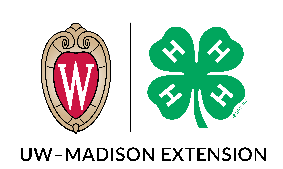 ***NOTE: This example form will be used to review your application. It is for your reference only and does not have to be filled out when you apply.***Strengths:Limitations:Below AverageAverageAbove AverageTop 10%Public Speaking____________________Leadership____________________Role Model____________________Responsibility____________________Positive Attitude____________________Teamwork____________________Dependable____________________Below AverageAverageAbove AverageTop 10%Public Speaking____________________Leadership____________________Role Model____________________Responsibility____________________Positive Attitude____________________Teamwork____________________Dependable____________________Applicant Name:Info not provided by the applicantAppears to be less thanqualifiedAppears to be somewhat qualifiedAppears to be acceptably qualifiedAppears to be highly qualifiedMinimum Qualifications RequiredSubmitted required informationResume – 1 page suggested2 page applicationReferenceEnrolled 4-H member in 9th – 11th grade –or-Enrolled certified 4-H volunteer leaderDemonstrated leadership in local and county programsExperience working in youth adult partnershipsDepth of experience with verbal and written communication skillsDemonstrated experience on committeesAdditional Skills and ExperiencesDemonstrated leadership at state levelExperience speaking with stakeholdersExperience teaching and facilitating workshops for youth and adults